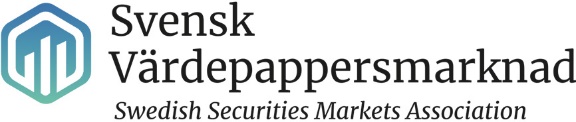 April 2022__________________________________Plats för logga och adressuppgifterAdressTelefon
Plats för logga och adressuppgifterAdressTelefon
Plats för logga och adressuppgifterAdressTelefon
DEPÅAVTALDEPÅAVTALDEPÅAVTALDepånummer
Depånummer
Depånummer
Referens
DepåtypAvkastningskonto nr SEKAvkastningskonto nr EURAvkastningskonto nr EURAvkastningskonto nr EURHandläggare
Handläggare
Likvidkonto nr SEK
Likvidkonto nr EUR
Likvidkonto nr EUR
Likvidkonto nr EUR
KUND

(Om Depån innehas av flera personer se även nästa sida)

Extra aviadress 
(se nästa sida)
Namn (efternamn, förnamn) / Firma (fullständigt namn)
Namn (efternamn, förnamn) / Firma (fullständigt namn)
Person-/samordnings-/organisationsnummerPerson-/samordnings-/organisationsnummerLEIKUND

(Om Depån innehas av flera personer se även nästa sida)

Extra aviadress 
(se nästa sida)
Utdelningsadress (gata, box el motsvarande)
Utdelningsadress (gata, box el motsvarande)
Mobil tel.
Mobil tel.
Tel. bostad
KUND

(Om Depån innehas av flera personer se även nästa sida)

Extra aviadress 
(se nästa sida)
Postnr          Ort                              (Land utom Sverige)
Postnr          Ort                              (Land utom Sverige)
Land (skatterättslig hemvist)
Land (skatterättslig hemvist)
Land (skatterättslig hemvist)
KUND

(Om Depån innehas av flera personer se även nästa sida)

Extra aviadress 
(se nästa sida)
Folkbokförings-/ sätesadress, om annan än ovan
Folkbokförings-/ sätesadress, om annan än ovan
E-postadress  Kunden samtycker till att institutet tillhandahåller information via e-post till ovan angiven e-postadress och via annan elektronisk kommunikation. (jfr G 2 Meddelanden) 
E-postadress  Kunden samtycker till att institutet tillhandahåller information via e-post till ovan angiven e-postadress och via annan elektronisk kommunikation. (jfr G 2 Meddelanden) 
E-postadress  Kunden samtycker till att institutet tillhandahåller information via e-post till ovan angiven e-postadress och via annan elektronisk kommunikation. (jfr G 2 Meddelanden) 
KUND

(Om Depån innehas av flera personer se även nästa sida)

Extra aviadress 
(se nästa sida)
Medborgarskap (samtliga)
Medborgarskap (samtliga)
Utländskt skatteregistreringsnummerUtländskt skatteregistreringsnummerUtländskt skatteregistreringsnummerID-KONTROLL 
(fylls i av institutet)ID-handling som uppvisats
 KK  Pass  ID-kort  Annan, beskriv
ID-handling som uppvisats
 KK  Pass  ID-kort  Annan, beskriv
  För kund med annat än svenskt skatterättsligt hemvist har kopia av ID-handling arkiverats  För kund med annat än svenskt skatterättsligt hemvist har kopia av ID-handling arkiverats  För kund med annat än svenskt skatterättsligt hemvist har kopia av ID-handling arkiveratsÅRSREDOVISNINGAR M.M. Kunden önskar årsredovisningar m.m. från emittent som är registrerad hos Euroclear Sweden och i vilken kunden innehar värdepapper förtecknade i depån. Institutet lämnar på förfrågan kundens namn- och adressuppgifter till emittenten som ansvarar för distributionen av egna årsredovisningar m.m. (Beträffande prospekt m.m., se ALLMÄNNA BESTÄMMELSER FÖR DEPÅ punkt B.1.4). Kunden önskar årsredovisningar m.m. från emittent som är registrerad hos Euroclear Sweden och i vilken kunden innehar värdepapper förtecknade i depån. Institutet lämnar på förfrågan kundens namn- och adressuppgifter till emittenten som ansvarar för distributionen av egna årsredovisningar m.m. (Beträffande prospekt m.m., se ALLMÄNNA BESTÄMMELSER FÖR DEPÅ punkt B.1.4). Kunden önskar årsredovisningar m.m. från emittent som är registrerad hos Euroclear Sweden och i vilken kunden innehar värdepapper förtecknade i depån. Institutet lämnar på förfrågan kundens namn- och adressuppgifter till emittenten som ansvarar för distributionen av egna årsredovisningar m.m. (Beträffande prospekt m.m., se ALLMÄNNA BESTÄMMELSER FÖR DEPÅ punkt B.1.4). Kunden önskar årsredovisningar m.m. från emittent som är registrerad hos Euroclear Sweden och i vilken kunden innehar värdepapper förtecknade i depån. Institutet lämnar på förfrågan kundens namn- och adressuppgifter till emittenten som ansvarar för distributionen av egna årsredovisningar m.m. (Beträffande prospekt m.m., se ALLMÄNNA BESTÄMMELSER FÖR DEPÅ punkt B.1.4). Kunden önskar årsredovisningar m.m. från emittent som är registrerad hos Euroclear Sweden och i vilken kunden innehar värdepapper förtecknade i depån. Institutet lämnar på förfrågan kundens namn- och adressuppgifter till emittenten som ansvarar för distributionen av egna årsredovisningar m.m. (Beträffande prospekt m.m., se ALLMÄNNA BESTÄMMELSER FÖR DEPÅ punkt B.1.4).AVTALAvtal för flera gemensamtFullmakt för institutetSkatterättsligt hemvist Ändring av kunduppgifter m.m. Användning av kunduppgifterAvslut utanför handelsplatsPantsättningReklamation och hävningUnderdepåer AvgifterVillkorsändringMellan institutet och undertecknad(e) depåinnehavare träffas avtal om depå för kunden hos institutet enligt villkoren nedan och prislista samt enligt vid var tid gällande ALLMÄNNA BESTÄMMELSER FÖR DEPÅ, ALLMÄNNA VILLKOR FÖR HANDEL  FINANSIELLA INSTRUMENT och institutets särskilda riktlinjer för utförande av order samt sammanläggning och fördelning av order. Kunden har tagit del av nu gällande bestämmelser, villkor, prislista och riktlinjer, som kunden godkänner. Institutet har kontrollerat kundens identitet. Detta avtal ska anses ingånget först när kunden undertecknat detsamma och institutet efter prövning öppnat depån för kundens räkning.
Då två eller flera personer gemensamt ingått detta avtal med institutet äger - om inte annat skriftligen överenskommits - var och en av dem i alla avseenden företräda samtliga övriga personer gentemot institutet. De är solidariskt ansvariga gentemot institutet. De kallas härefter gemensamt kunden.
Kunden ger härmed institutet fullmakt att själv eller genom den som institutet utser för kundens räkning teckna transport av aktier, obligationer och andra värdepapper, att företräda kunden vid förvärv/avyttring av värdepapper, att ta emot och kvittera värdepapper och kontanter [samt att å kundens vägnar införskaffa eller uppdatera Legal Entity Identifier (LEI)]. Kunden ska ersätta institutet för de kostnader som institutet ådrar sig i samband härmed, se G.1. 
Kunden ska själv förvissa sig om sitt skatterättsliga hemvist. För fysisk person är det normalt det land/stat vars lag anger skattskyldighet på grund av huvudsaklig vistelse, bosättning eller liknande omständighet. För juridisk person avses normalt det land där den juridiska personen är registrerad eller där företaget/styrelsen har sitt säte.Kunden försäkrar härmed att här lämnade uppgifter av betydelse för beskattning, rapportering, meddelanden, tillämpning av detta avtal samt lagregler om uppgiftsskyldighet mm är riktiga och förbinder sig att utan dröjsmål till institutet skriftligen anmäla förändringar i detta avseende, t ex flyttning utomlands samt ändringar av namn, telefonnummer, adressuppgifter, medborgarskap och e-post adress enligt ovan och omstående sida.Kunden är införstådd med att institutet kan ha skyldighet att till annan lämna uppgift om kundens förhållanden. Kunden godkänner att behandling av kundens personuppgifter även kan komma att ske hos institutet för ändamål som avser direkt marknadsföring.Institutet får verkställa kundens begäran (order) om utförande av handel (uppdrag) utanför reglerad marknad eller handelsplattform och utan konkurrens genom avslut mot annan kund hos institutet inklusive bolag inom samma koncern som institutet tillhör eller genom att utföra uppdraget mot institutet självt eller mot en systematisk internhandlare.Till säkerhet för samtliga kundens nuvarande och blivande förpliktelser gentemot institutet enligt detta avtal eller annars uppkomna i samband med kundens transaktioner med värdepapper pantsätter kunden härmed till institutet dels samtliga de värdepapper som vid var tid finns eller är registrerade i denna och annan kundens depå hos institutet - även innefattande i depå registrerade värdepapper som är registrerade i kundens namn i kontobaserat system (t.ex. på Vp-konto hos Euroclear Sweden) - dels samtliga de kundens värdepapper som på annat sätt överförts eller överlämnats till eller förvärvats genom institutet samt dels samtliga medel som vid var tid finns på konto anslutet till depån. Kunden får inte - utan institutets samtycke i varje särskilt fall - till annan än institutet pantsätta eller i övrigt förfoga över i detta avtal pantsatta värdepapper eller pantsatta medel. Sådant samtycke kan normalt lämnas under tid som kunden inte har några förpliktelser mot institutet som omfattas av ovanstående pantsättning.Härutöver gäller för pantsättning vad som sägs i ALLMÄNNA BESTÄMMELSER FÖR DEPÅ, avsnitt D. PANT.Kunden ska påtala eventuella fel eller brister som framgår av avräkningsnota eller kontoutdrag/transaktionssammandrag från depå eller konto, att sådan information uteblivit eller eventuella övriga fel eller brister vid uppdragets utförande enligt ALLMÄNNA BESTÄMMELSER FÖR DEPÅ, och kunden ska omgående underrätta institutet om detta (reklamation). Om kunden vill begära hävning av ett köp- eller säljuppdrag ska detta uttryckligen och omgående framföras till institutet. Om reklamation eller begäran om hävning inte lämnas omgående förlorar kunden rätten att begära ersättning, häva uppdraget eller kräva andra åtgärder från institutets sida. Se även ALLMÄNNA VILLKOR FÖR HANDEL  FINANSIELLA INSTRUMENT.Till depå hör vid varje tid eventuellt öppnande underdepåer. När i detta avtal depå omnämns, avses således – om inte annat uttryckligen anges eller annars framgår - även sådana underdepåer. ”Huvuddepå” och ”underdepå” anges med samma nummer följt av ett efter skiljetecken angivet ordningsnummer. (”Huvuddepå” har alltid ordningsnummer 1 och ”underdepåerna” ordningsnummer 2, 3 etc.).För handel med finansiella instrument utgår avgifter i enlighet med detta avtals villkor, samt i enlighet med vid var tid gällande prislista. Kunden godkänner härmed att tilläggsavgifter även kan utgå enligt följande: För handel, clearing eller förvar av utländska finansiella instrument och för clearing av svenska finansiella instrument debiteras särskilda avgifter. För överföring av finansiella instrument till annat institut och för konvertering av finansiella instrument kan särskild avgift komma att debiteras.  Avgift utgår också för annullering av order och/eller makulering av avslut av institutet eller marknadsplatsen i samband med otillåten orderläggning eller handel. Institutet kan även komma att påföra kunden andra kostnader som institutet debiteras av annan i samband med kundens handel, avveckling, clearing eller förvar av finansiella instrument.Beträffande ändring av detta avtal och villkor se ALLMÄNNA BESTÄMMELSER FÖR DEPÅ, punkt G.10Mellan institutet och undertecknad(e) depåinnehavare träffas avtal om depå för kunden hos institutet enligt villkoren nedan och prislista samt enligt vid var tid gällande ALLMÄNNA BESTÄMMELSER FÖR DEPÅ, ALLMÄNNA VILLKOR FÖR HANDEL  FINANSIELLA INSTRUMENT och institutets särskilda riktlinjer för utförande av order samt sammanläggning och fördelning av order. Kunden har tagit del av nu gällande bestämmelser, villkor, prislista och riktlinjer, som kunden godkänner. Institutet har kontrollerat kundens identitet. Detta avtal ska anses ingånget först när kunden undertecknat detsamma och institutet efter prövning öppnat depån för kundens räkning.
Då två eller flera personer gemensamt ingått detta avtal med institutet äger - om inte annat skriftligen överenskommits - var och en av dem i alla avseenden företräda samtliga övriga personer gentemot institutet. De är solidariskt ansvariga gentemot institutet. De kallas härefter gemensamt kunden.
Kunden ger härmed institutet fullmakt att själv eller genom den som institutet utser för kundens räkning teckna transport av aktier, obligationer och andra värdepapper, att företräda kunden vid förvärv/avyttring av värdepapper, att ta emot och kvittera värdepapper och kontanter [samt att å kundens vägnar införskaffa eller uppdatera Legal Entity Identifier (LEI)]. Kunden ska ersätta institutet för de kostnader som institutet ådrar sig i samband härmed, se G.1. 
Kunden ska själv förvissa sig om sitt skatterättsliga hemvist. För fysisk person är det normalt det land/stat vars lag anger skattskyldighet på grund av huvudsaklig vistelse, bosättning eller liknande omständighet. För juridisk person avses normalt det land där den juridiska personen är registrerad eller där företaget/styrelsen har sitt säte.Kunden försäkrar härmed att här lämnade uppgifter av betydelse för beskattning, rapportering, meddelanden, tillämpning av detta avtal samt lagregler om uppgiftsskyldighet mm är riktiga och förbinder sig att utan dröjsmål till institutet skriftligen anmäla förändringar i detta avseende, t ex flyttning utomlands samt ändringar av namn, telefonnummer, adressuppgifter, medborgarskap och e-post adress enligt ovan och omstående sida.Kunden är införstådd med att institutet kan ha skyldighet att till annan lämna uppgift om kundens förhållanden. Kunden godkänner att behandling av kundens personuppgifter även kan komma att ske hos institutet för ändamål som avser direkt marknadsföring.Institutet får verkställa kundens begäran (order) om utförande av handel (uppdrag) utanför reglerad marknad eller handelsplattform och utan konkurrens genom avslut mot annan kund hos institutet inklusive bolag inom samma koncern som institutet tillhör eller genom att utföra uppdraget mot institutet självt eller mot en systematisk internhandlare.Till säkerhet för samtliga kundens nuvarande och blivande förpliktelser gentemot institutet enligt detta avtal eller annars uppkomna i samband med kundens transaktioner med värdepapper pantsätter kunden härmed till institutet dels samtliga de värdepapper som vid var tid finns eller är registrerade i denna och annan kundens depå hos institutet - även innefattande i depå registrerade värdepapper som är registrerade i kundens namn i kontobaserat system (t.ex. på Vp-konto hos Euroclear Sweden) - dels samtliga de kundens värdepapper som på annat sätt överförts eller överlämnats till eller förvärvats genom institutet samt dels samtliga medel som vid var tid finns på konto anslutet till depån. Kunden får inte - utan institutets samtycke i varje särskilt fall - till annan än institutet pantsätta eller i övrigt förfoga över i detta avtal pantsatta värdepapper eller pantsatta medel. Sådant samtycke kan normalt lämnas under tid som kunden inte har några förpliktelser mot institutet som omfattas av ovanstående pantsättning.Härutöver gäller för pantsättning vad som sägs i ALLMÄNNA BESTÄMMELSER FÖR DEPÅ, avsnitt D. PANT.Kunden ska påtala eventuella fel eller brister som framgår av avräkningsnota eller kontoutdrag/transaktionssammandrag från depå eller konto, att sådan information uteblivit eller eventuella övriga fel eller brister vid uppdragets utförande enligt ALLMÄNNA BESTÄMMELSER FÖR DEPÅ, och kunden ska omgående underrätta institutet om detta (reklamation). Om kunden vill begära hävning av ett köp- eller säljuppdrag ska detta uttryckligen och omgående framföras till institutet. Om reklamation eller begäran om hävning inte lämnas omgående förlorar kunden rätten att begära ersättning, häva uppdraget eller kräva andra åtgärder från institutets sida. Se även ALLMÄNNA VILLKOR FÖR HANDEL  FINANSIELLA INSTRUMENT.Till depå hör vid varje tid eventuellt öppnande underdepåer. När i detta avtal depå omnämns, avses således – om inte annat uttryckligen anges eller annars framgår - även sådana underdepåer. ”Huvuddepå” och ”underdepå” anges med samma nummer följt av ett efter skiljetecken angivet ordningsnummer. (”Huvuddepå” har alltid ordningsnummer 1 och ”underdepåerna” ordningsnummer 2, 3 etc.).För handel med finansiella instrument utgår avgifter i enlighet med detta avtals villkor, samt i enlighet med vid var tid gällande prislista. Kunden godkänner härmed att tilläggsavgifter även kan utgå enligt följande: För handel, clearing eller förvar av utländska finansiella instrument och för clearing av svenska finansiella instrument debiteras särskilda avgifter. För överföring av finansiella instrument till annat institut och för konvertering av finansiella instrument kan särskild avgift komma att debiteras.  Avgift utgår också för annullering av order och/eller makulering av avslut av institutet eller marknadsplatsen i samband med otillåten orderläggning eller handel. Institutet kan även komma att påföra kunden andra kostnader som institutet debiteras av annan i samband med kundens handel, avveckling, clearing eller förvar av finansiella instrument.Beträffande ändring av detta avtal och villkor se ALLMÄNNA BESTÄMMELSER FÖR DEPÅ, punkt G.10Mellan institutet och undertecknad(e) depåinnehavare träffas avtal om depå för kunden hos institutet enligt villkoren nedan och prislista samt enligt vid var tid gällande ALLMÄNNA BESTÄMMELSER FÖR DEPÅ, ALLMÄNNA VILLKOR FÖR HANDEL  FINANSIELLA INSTRUMENT och institutets särskilda riktlinjer för utförande av order samt sammanläggning och fördelning av order. Kunden har tagit del av nu gällande bestämmelser, villkor, prislista och riktlinjer, som kunden godkänner. Institutet har kontrollerat kundens identitet. Detta avtal ska anses ingånget först när kunden undertecknat detsamma och institutet efter prövning öppnat depån för kundens räkning.
Då två eller flera personer gemensamt ingått detta avtal med institutet äger - om inte annat skriftligen överenskommits - var och en av dem i alla avseenden företräda samtliga övriga personer gentemot institutet. De är solidariskt ansvariga gentemot institutet. De kallas härefter gemensamt kunden.
Kunden ger härmed institutet fullmakt att själv eller genom den som institutet utser för kundens räkning teckna transport av aktier, obligationer och andra värdepapper, att företräda kunden vid förvärv/avyttring av värdepapper, att ta emot och kvittera värdepapper och kontanter [samt att å kundens vägnar införskaffa eller uppdatera Legal Entity Identifier (LEI)]. Kunden ska ersätta institutet för de kostnader som institutet ådrar sig i samband härmed, se G.1. 
Kunden ska själv förvissa sig om sitt skatterättsliga hemvist. För fysisk person är det normalt det land/stat vars lag anger skattskyldighet på grund av huvudsaklig vistelse, bosättning eller liknande omständighet. För juridisk person avses normalt det land där den juridiska personen är registrerad eller där företaget/styrelsen har sitt säte.Kunden försäkrar härmed att här lämnade uppgifter av betydelse för beskattning, rapportering, meddelanden, tillämpning av detta avtal samt lagregler om uppgiftsskyldighet mm är riktiga och förbinder sig att utan dröjsmål till institutet skriftligen anmäla förändringar i detta avseende, t ex flyttning utomlands samt ändringar av namn, telefonnummer, adressuppgifter, medborgarskap och e-post adress enligt ovan och omstående sida.Kunden är införstådd med att institutet kan ha skyldighet att till annan lämna uppgift om kundens förhållanden. Kunden godkänner att behandling av kundens personuppgifter även kan komma att ske hos institutet för ändamål som avser direkt marknadsföring.Institutet får verkställa kundens begäran (order) om utförande av handel (uppdrag) utanför reglerad marknad eller handelsplattform och utan konkurrens genom avslut mot annan kund hos institutet inklusive bolag inom samma koncern som institutet tillhör eller genom att utföra uppdraget mot institutet självt eller mot en systematisk internhandlare.Till säkerhet för samtliga kundens nuvarande och blivande förpliktelser gentemot institutet enligt detta avtal eller annars uppkomna i samband med kundens transaktioner med värdepapper pantsätter kunden härmed till institutet dels samtliga de värdepapper som vid var tid finns eller är registrerade i denna och annan kundens depå hos institutet - även innefattande i depå registrerade värdepapper som är registrerade i kundens namn i kontobaserat system (t.ex. på Vp-konto hos Euroclear Sweden) - dels samtliga de kundens värdepapper som på annat sätt överförts eller överlämnats till eller förvärvats genom institutet samt dels samtliga medel som vid var tid finns på konto anslutet till depån. Kunden får inte - utan institutets samtycke i varje särskilt fall - till annan än institutet pantsätta eller i övrigt förfoga över i detta avtal pantsatta värdepapper eller pantsatta medel. Sådant samtycke kan normalt lämnas under tid som kunden inte har några förpliktelser mot institutet som omfattas av ovanstående pantsättning.Härutöver gäller för pantsättning vad som sägs i ALLMÄNNA BESTÄMMELSER FÖR DEPÅ, avsnitt D. PANT.Kunden ska påtala eventuella fel eller brister som framgår av avräkningsnota eller kontoutdrag/transaktionssammandrag från depå eller konto, att sådan information uteblivit eller eventuella övriga fel eller brister vid uppdragets utförande enligt ALLMÄNNA BESTÄMMELSER FÖR DEPÅ, och kunden ska omgående underrätta institutet om detta (reklamation). Om kunden vill begära hävning av ett köp- eller säljuppdrag ska detta uttryckligen och omgående framföras till institutet. Om reklamation eller begäran om hävning inte lämnas omgående förlorar kunden rätten att begära ersättning, häva uppdraget eller kräva andra åtgärder från institutets sida. Se även ALLMÄNNA VILLKOR FÖR HANDEL  FINANSIELLA INSTRUMENT.Till depå hör vid varje tid eventuellt öppnande underdepåer. När i detta avtal depå omnämns, avses således – om inte annat uttryckligen anges eller annars framgår - även sådana underdepåer. ”Huvuddepå” och ”underdepå” anges med samma nummer följt av ett efter skiljetecken angivet ordningsnummer. (”Huvuddepå” har alltid ordningsnummer 1 och ”underdepåerna” ordningsnummer 2, 3 etc.).För handel med finansiella instrument utgår avgifter i enlighet med detta avtals villkor, samt i enlighet med vid var tid gällande prislista. Kunden godkänner härmed att tilläggsavgifter även kan utgå enligt följande: För handel, clearing eller förvar av utländska finansiella instrument och för clearing av svenska finansiella instrument debiteras särskilda avgifter. För överföring av finansiella instrument till annat institut och för konvertering av finansiella instrument kan särskild avgift komma att debiteras.  Avgift utgår också för annullering av order och/eller makulering av avslut av institutet eller marknadsplatsen i samband med otillåten orderläggning eller handel. Institutet kan även komma att påföra kunden andra kostnader som institutet debiteras av annan i samband med kundens handel, avveckling, clearing eller förvar av finansiella instrument.Beträffande ändring av detta avtal och villkor se ALLMÄNNA BESTÄMMELSER FÖR DEPÅ, punkt G.10Mellan institutet och undertecknad(e) depåinnehavare träffas avtal om depå för kunden hos institutet enligt villkoren nedan och prislista samt enligt vid var tid gällande ALLMÄNNA BESTÄMMELSER FÖR DEPÅ, ALLMÄNNA VILLKOR FÖR HANDEL  FINANSIELLA INSTRUMENT och institutets särskilda riktlinjer för utförande av order samt sammanläggning och fördelning av order. Kunden har tagit del av nu gällande bestämmelser, villkor, prislista och riktlinjer, som kunden godkänner. Institutet har kontrollerat kundens identitet. Detta avtal ska anses ingånget först när kunden undertecknat detsamma och institutet efter prövning öppnat depån för kundens räkning.
Då två eller flera personer gemensamt ingått detta avtal med institutet äger - om inte annat skriftligen överenskommits - var och en av dem i alla avseenden företräda samtliga övriga personer gentemot institutet. De är solidariskt ansvariga gentemot institutet. De kallas härefter gemensamt kunden.
Kunden ger härmed institutet fullmakt att själv eller genom den som institutet utser för kundens räkning teckna transport av aktier, obligationer och andra värdepapper, att företräda kunden vid förvärv/avyttring av värdepapper, att ta emot och kvittera värdepapper och kontanter [samt att å kundens vägnar införskaffa eller uppdatera Legal Entity Identifier (LEI)]. Kunden ska ersätta institutet för de kostnader som institutet ådrar sig i samband härmed, se G.1. 
Kunden ska själv förvissa sig om sitt skatterättsliga hemvist. För fysisk person är det normalt det land/stat vars lag anger skattskyldighet på grund av huvudsaklig vistelse, bosättning eller liknande omständighet. För juridisk person avses normalt det land där den juridiska personen är registrerad eller där företaget/styrelsen har sitt säte.Kunden försäkrar härmed att här lämnade uppgifter av betydelse för beskattning, rapportering, meddelanden, tillämpning av detta avtal samt lagregler om uppgiftsskyldighet mm är riktiga och förbinder sig att utan dröjsmål till institutet skriftligen anmäla förändringar i detta avseende, t ex flyttning utomlands samt ändringar av namn, telefonnummer, adressuppgifter, medborgarskap och e-post adress enligt ovan och omstående sida.Kunden är införstådd med att institutet kan ha skyldighet att till annan lämna uppgift om kundens förhållanden. Kunden godkänner att behandling av kundens personuppgifter även kan komma att ske hos institutet för ändamål som avser direkt marknadsföring.Institutet får verkställa kundens begäran (order) om utförande av handel (uppdrag) utanför reglerad marknad eller handelsplattform och utan konkurrens genom avslut mot annan kund hos institutet inklusive bolag inom samma koncern som institutet tillhör eller genom att utföra uppdraget mot institutet självt eller mot en systematisk internhandlare.Till säkerhet för samtliga kundens nuvarande och blivande förpliktelser gentemot institutet enligt detta avtal eller annars uppkomna i samband med kundens transaktioner med värdepapper pantsätter kunden härmed till institutet dels samtliga de värdepapper som vid var tid finns eller är registrerade i denna och annan kundens depå hos institutet - även innefattande i depå registrerade värdepapper som är registrerade i kundens namn i kontobaserat system (t.ex. på Vp-konto hos Euroclear Sweden) - dels samtliga de kundens värdepapper som på annat sätt överförts eller överlämnats till eller förvärvats genom institutet samt dels samtliga medel som vid var tid finns på konto anslutet till depån. Kunden får inte - utan institutets samtycke i varje särskilt fall - till annan än institutet pantsätta eller i övrigt förfoga över i detta avtal pantsatta värdepapper eller pantsatta medel. Sådant samtycke kan normalt lämnas under tid som kunden inte har några förpliktelser mot institutet som omfattas av ovanstående pantsättning.Härutöver gäller för pantsättning vad som sägs i ALLMÄNNA BESTÄMMELSER FÖR DEPÅ, avsnitt D. PANT.Kunden ska påtala eventuella fel eller brister som framgår av avräkningsnota eller kontoutdrag/transaktionssammandrag från depå eller konto, att sådan information uteblivit eller eventuella övriga fel eller brister vid uppdragets utförande enligt ALLMÄNNA BESTÄMMELSER FÖR DEPÅ, och kunden ska omgående underrätta institutet om detta (reklamation). Om kunden vill begära hävning av ett köp- eller säljuppdrag ska detta uttryckligen och omgående framföras till institutet. Om reklamation eller begäran om hävning inte lämnas omgående förlorar kunden rätten att begära ersättning, häva uppdraget eller kräva andra åtgärder från institutets sida. Se även ALLMÄNNA VILLKOR FÖR HANDEL  FINANSIELLA INSTRUMENT.Till depå hör vid varje tid eventuellt öppnande underdepåer. När i detta avtal depå omnämns, avses således – om inte annat uttryckligen anges eller annars framgår - även sådana underdepåer. ”Huvuddepå” och ”underdepå” anges med samma nummer följt av ett efter skiljetecken angivet ordningsnummer. (”Huvuddepå” har alltid ordningsnummer 1 och ”underdepåerna” ordningsnummer 2, 3 etc.).För handel med finansiella instrument utgår avgifter i enlighet med detta avtals villkor, samt i enlighet med vid var tid gällande prislista. Kunden godkänner härmed att tilläggsavgifter även kan utgå enligt följande: För handel, clearing eller förvar av utländska finansiella instrument och för clearing av svenska finansiella instrument debiteras särskilda avgifter. För överföring av finansiella instrument till annat institut och för konvertering av finansiella instrument kan särskild avgift komma att debiteras.  Avgift utgår också för annullering av order och/eller makulering av avslut av institutet eller marknadsplatsen i samband med otillåten orderläggning eller handel. Institutet kan även komma att påföra kunden andra kostnader som institutet debiteras av annan i samband med kundens handel, avveckling, clearing eller förvar av finansiella instrument.Beträffande ändring av detta avtal och villkor se ALLMÄNNA BESTÄMMELSER FÖR DEPÅ, punkt G.10Mellan institutet och undertecknad(e) depåinnehavare träffas avtal om depå för kunden hos institutet enligt villkoren nedan och prislista samt enligt vid var tid gällande ALLMÄNNA BESTÄMMELSER FÖR DEPÅ, ALLMÄNNA VILLKOR FÖR HANDEL  FINANSIELLA INSTRUMENT och institutets särskilda riktlinjer för utförande av order samt sammanläggning och fördelning av order. Kunden har tagit del av nu gällande bestämmelser, villkor, prislista och riktlinjer, som kunden godkänner. Institutet har kontrollerat kundens identitet. Detta avtal ska anses ingånget först när kunden undertecknat detsamma och institutet efter prövning öppnat depån för kundens räkning.
Då två eller flera personer gemensamt ingått detta avtal med institutet äger - om inte annat skriftligen överenskommits - var och en av dem i alla avseenden företräda samtliga övriga personer gentemot institutet. De är solidariskt ansvariga gentemot institutet. De kallas härefter gemensamt kunden.
Kunden ger härmed institutet fullmakt att själv eller genom den som institutet utser för kundens räkning teckna transport av aktier, obligationer och andra värdepapper, att företräda kunden vid förvärv/avyttring av värdepapper, att ta emot och kvittera värdepapper och kontanter [samt att å kundens vägnar införskaffa eller uppdatera Legal Entity Identifier (LEI)]. Kunden ska ersätta institutet för de kostnader som institutet ådrar sig i samband härmed, se G.1. 
Kunden ska själv förvissa sig om sitt skatterättsliga hemvist. För fysisk person är det normalt det land/stat vars lag anger skattskyldighet på grund av huvudsaklig vistelse, bosättning eller liknande omständighet. För juridisk person avses normalt det land där den juridiska personen är registrerad eller där företaget/styrelsen har sitt säte.Kunden försäkrar härmed att här lämnade uppgifter av betydelse för beskattning, rapportering, meddelanden, tillämpning av detta avtal samt lagregler om uppgiftsskyldighet mm är riktiga och förbinder sig att utan dröjsmål till institutet skriftligen anmäla förändringar i detta avseende, t ex flyttning utomlands samt ändringar av namn, telefonnummer, adressuppgifter, medborgarskap och e-post adress enligt ovan och omstående sida.Kunden är införstådd med att institutet kan ha skyldighet att till annan lämna uppgift om kundens förhållanden. Kunden godkänner att behandling av kundens personuppgifter även kan komma att ske hos institutet för ändamål som avser direkt marknadsföring.Institutet får verkställa kundens begäran (order) om utförande av handel (uppdrag) utanför reglerad marknad eller handelsplattform och utan konkurrens genom avslut mot annan kund hos institutet inklusive bolag inom samma koncern som institutet tillhör eller genom att utföra uppdraget mot institutet självt eller mot en systematisk internhandlare.Till säkerhet för samtliga kundens nuvarande och blivande förpliktelser gentemot institutet enligt detta avtal eller annars uppkomna i samband med kundens transaktioner med värdepapper pantsätter kunden härmed till institutet dels samtliga de värdepapper som vid var tid finns eller är registrerade i denna och annan kundens depå hos institutet - även innefattande i depå registrerade värdepapper som är registrerade i kundens namn i kontobaserat system (t.ex. på Vp-konto hos Euroclear Sweden) - dels samtliga de kundens värdepapper som på annat sätt överförts eller överlämnats till eller förvärvats genom institutet samt dels samtliga medel som vid var tid finns på konto anslutet till depån. Kunden får inte - utan institutets samtycke i varje särskilt fall - till annan än institutet pantsätta eller i övrigt förfoga över i detta avtal pantsatta värdepapper eller pantsatta medel. Sådant samtycke kan normalt lämnas under tid som kunden inte har några förpliktelser mot institutet som omfattas av ovanstående pantsättning.Härutöver gäller för pantsättning vad som sägs i ALLMÄNNA BESTÄMMELSER FÖR DEPÅ, avsnitt D. PANT.Kunden ska påtala eventuella fel eller brister som framgår av avräkningsnota eller kontoutdrag/transaktionssammandrag från depå eller konto, att sådan information uteblivit eller eventuella övriga fel eller brister vid uppdragets utförande enligt ALLMÄNNA BESTÄMMELSER FÖR DEPÅ, och kunden ska omgående underrätta institutet om detta (reklamation). Om kunden vill begära hävning av ett köp- eller säljuppdrag ska detta uttryckligen och omgående framföras till institutet. Om reklamation eller begäran om hävning inte lämnas omgående förlorar kunden rätten att begära ersättning, häva uppdraget eller kräva andra åtgärder från institutets sida. Se även ALLMÄNNA VILLKOR FÖR HANDEL  FINANSIELLA INSTRUMENT.Till depå hör vid varje tid eventuellt öppnande underdepåer. När i detta avtal depå omnämns, avses således – om inte annat uttryckligen anges eller annars framgår - även sådana underdepåer. ”Huvuddepå” och ”underdepå” anges med samma nummer följt av ett efter skiljetecken angivet ordningsnummer. (”Huvuddepå” har alltid ordningsnummer 1 och ”underdepåerna” ordningsnummer 2, 3 etc.).För handel med finansiella instrument utgår avgifter i enlighet med detta avtals villkor, samt i enlighet med vid var tid gällande prislista. Kunden godkänner härmed att tilläggsavgifter även kan utgå enligt följande: För handel, clearing eller förvar av utländska finansiella instrument och för clearing av svenska finansiella instrument debiteras särskilda avgifter. För överföring av finansiella instrument till annat institut och för konvertering av finansiella instrument kan särskild avgift komma att debiteras.  Avgift utgår också för annullering av order och/eller makulering av avslut av institutet eller marknadsplatsen i samband med otillåten orderläggning eller handel. Institutet kan även komma att påföra kunden andra kostnader som institutet debiteras av annan i samband med kundens handel, avveckling, clearing eller förvar av finansiella instrument.Beträffande ändring av detta avtal och villkor se ALLMÄNNA BESTÄMMELSER FÖR DEPÅ, punkt G.10KUNDENS UNDERSKRIFT
(reg. bevis ska bifogas för juridisk person)  Ort och datum, kundens underskrift, NamnförtydligandeOrt och datum, kundens underskrift, NamnförtydligandeOrt och datum, kundens underskrift, NamnförtydligandeLoB blankett eller W8BEN-E är ifylld (gäller juridisk person)        LoB blankett eller W8BEN-E är ifylld (gäller juridisk person)        EXTRA AVIADRESS
(till vilken avi sänds utöver den  till kundens adress på första sidan)Namn (efternamn, förnamn) / Firma (fullständigt namn)
Namn (efternamn, förnamn) / Firma (fullständigt namn)
Namn (efternamn, förnamn) / Firma (fullständigt namn)
EXTRA AVIADRESS
(till vilken avi sänds utöver den  till kundens adress på första sidan)Utdelningsadress (gata, box el motsvarande)
Utdelningsadress (gata, box el motsvarande)
Utdelningsadress (gata, box el motsvarande)
EXTRA AVIADRESS
(till vilken avi sänds utöver den  till kundens adress på första sidan)Postnr          Ort                               (Land utom Sverige)
Postnr          Ort                               (Land utom Sverige)
Postnr          Ort                               (Land utom Sverige)
KUND
(om depån innehas av flera personer se även föregående sida)Namn (efternamn, förnamn) / Firma (fullständigt namn)
Person-/samordnings-/organisationsnummerLEIKUND
(om depån innehas av flera personer se även föregående sida)Utdelningsadress (gata, box el motsvarande)
Mobil tel.
Tel bostadKUND
(om depån innehas av flera personer se även föregående sida)Postnr          Ort                               (Land utom Sverige)
Medborgarskap (samtliga)
Medborgarskap (samtliga)
KUND
(om depån innehas av flera personer se även föregående sida)Folkbokföringsadress, om annan än ovan
Land (skatterättslig hemvist)
Land (skatterättslig hemvist)
KUND
(om depån innehas av flera personer se även föregående sida)Ort datum                    kundens underskrift
Utländskt skatteregistreringsnummer
Utländskt skatteregistreringsnummer
KUND
(om depån innehas av flera personer se även föregående sida)Ort datum                    kundens underskrift
Namnförtydligande
Namnförtydligande
ID-KONTROLL 
(fylls i av institutet)ID-handling som uppvisats
 KK  Pass  ID-kort  Annan, beskriv
  För kund med annat än svenskt skatterättsligt hemvist har kopia av ID-handling arkiverats  För kund med annat än svenskt skatterättsligt hemvist har kopia av ID-handling arkiveratsKUND
(om depån innehas av flera personer se även föregående sida)Namn (efternamn, förnamn) / Firma (fullständigt namn)
Person-/samordnings-/organisationsnummerLEIKUND
(om depån innehas av flera personer se även föregående sida)Utdelningsadress (gata, box el motsvarande)
Mobil tel.
Tel bostadKUND
(om depån innehas av flera personer se även föregående sida)Postnr          Ort                               (Land utom Sverige)
Medborgarskap (samtliga)
Medborgarskap (samtliga)
KUND
(om depån innehas av flera personer se även föregående sida)Folkbokföringsadress, om annan än ovan
Land (skatterättslig hemvist)
Land (skatterättslig hemvist)
KUND
(om depån innehas av flera personer se även föregående sida)Ort datum                    kundens underskrift
Utländskt skatteregistreringsnummer
Utländskt skatteregistreringsnummer
KUND
(om depån innehas av flera personer se även föregående sida)Ort datum                    kundens underskrift
Namnförtydligande
Namnförtydligande
ID-KONTROLL 
(fylls i av institutet)ID-handling som uppvisats
 KK  Pass  ID-kort  Annan, beskriv
  För kund med annat än svenskt skatterättsligt hemvist har kopia av ID-handling arkiverats  För kund med annat än svenskt skatterättsligt hemvist har kopia av ID-handling arkiveratsÄGANDEFÖRDELNING
(till depån när depån innehas av flera personer, se även omstående sida)Depåhavarna har lika stor andel i Depån om inte annat anges nedan.
Depåhavarnas andelar i Depån är fördelade enligt följande:Depåhavarna har lika stor andel i Depån om inte annat anges nedan.
Depåhavarnas andelar i Depån är fördelade enligt följande:Depåhavarna har lika stor andel i Depån om inte annat anges nedan.
Depåhavarnas andelar i Depån är fördelade enligt följande:SÄRSKILDA VILLKOR
(gäller under förutsättning av institutets godkännande)



